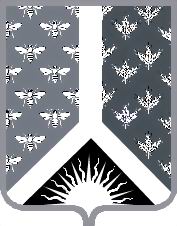 Кемеровская областьНовокузнецкий муниципальный районАдминистрация Новокузнецкого муниципального районаПОСТАНОВЛЕНИЕот ____________________ № _________г. НовокузнецкО внесении изменений в постановление администрации Новокузнецкого муниципального района от 10.07.2019 № 129 «Об утверждении административного регламента по предоставлению муниципальной услуги «Предоставление земельных участков, расположенных на территории Новокузнецкого муниципального района, крестьянским (фермерским) хозяйствам для осуществления их деятельности»В соответствии с Федеральным законом от 27.07.2010 № 210-ФЗ «Об организации предоставления государственных и муниципальных услуг», постановлением Коллегии Администрации Кемеровской области от 19.04.2019 № 254 «Об отдельных вопросах организации предоставления государственных и муниципальных услуг в многофункциональных центрах предоставления государственных и муниципальных услуг, осуществляющих свою деятельность на территории Кемеровской области», руководствуясь постановлением администрации Новокузнецкого муниципального района от 21.02.2018 № 26 «Об утверждении порядка разработки и утверждения административных регламентов предоставления муниципальных услуг», статьёй 40 Устава муниципального образования «Новокузнецкий муниципальный район» администрация Новокузнецкого муниципального района:1. Внести в постановление администрации Новокузнецкого муниципального района от 10.07.2019 № 129 «Об утверждении административного регламента по предоставлению муниципальной услуги «Предоставление земельных участков, расположенных на территории Новокузнецкого муниципального района, крестьянским (фермерским) хозяйствам для осуществления их деятельности» (далее - постановление) следующие изменения:1.1. В абзаце 2 подпункта 1.3.2 приложения к постановлению слова «многофункционального бюджетного учреждения «многофункциональный центр Новокузнецкого муниципального района» заменить словами «государственного автономного учреждения Кемеровской области «Уполномоченный многофункциональный центр предоставления государственных и муниципальных услуг на территории Кемеровской области».1.2. В абзаце 5 подпункта 1.3.2 приложения к постановлению слова «специалистом МБУ «МФЦ Новокузнецкого муниципального района» с 08-30 до 17-00» заменить словами «специалистом Управления с 08-30 до 17-30».1.3. В абзаце 2 пункта 2.4 и абзаце 5 подпункта 2.6.3 приложения к постановлению слова «МБУ «МФЦ Новокузнецкого муниципального района» заменить аббревиатурой «МФЦ».1.4. Подпункт 2.10.4 приложения к постановлению изложить в следующей редакции: «2.10.4. Перечень услуг, которые являются необходимыми и обязательными для предоставления муниципальной услуги:- Предварительное согласование предоставления земельного участка и утверждение схемы расположения земельного участка.».1.5. В приложение № 3 приложения к постановлению слова «МБУ «МФЦ Новокузнецкого муниципального района» заменить словами «ГАУ «УМФЦ по Кемеровской области».2. Опубликовать настоящее постановление в Новокузнецкой районной газете «Сельские вести» и разместить на официальном сайте Новокузнецкого муниципального района www.admnkr.ru в информационно-телекоммуникационной сети «Интернет».3. Настоящее постановление вступает в силу со дня, следующего за днем его официального опубликования.4. Контроль за исполнением настоящего постановления возложить на первого заместителя главы Новокузнецкого муниципального района С.О. Милиниса.Глава Новокузнецкого муниципального района										 А.В. Шарнин